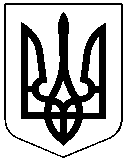 ЧЕРКАСЬКА РАЙОННА РАДАРІШЕННЯ31.08.2023 №25-15/VІIІ	Про дострокове припинення повноважень депутата Черкаськоїрайонної ради VIIІ скликання ГЛУШКО Л.В.	Відповідно до пункту 10 частини першої статті 43, статті 49 Закону України "Про місцеве самоврядування в Україні", пункту 2 частини другої статті 5 Закону України "Про статус депутатів місцевих рад", враховуючи особисту заяву депутатки Черкаської районної ради VIIІ скликання               ГЛУШКО Л.В. щодо складання депутатських повноважень, за погодженням постійної комісії районної ради з питань регламенту, депутатської етики, забезпечення законності, запобігання корупції та організації роботи районної ради, президії районна рада ВИРІШИЛА:Припинити достроково повноваження депутата Черкаської районної ради VIIІ скликання ГЛУШКО Людмили Володимирівни, обраної в територіальному виборчому окрузі №1 від ПОЛІТИЧНОЇ ПАРТІЇ "СЛУГА НАРОДУ". Невідкладно надіслати копію цього рішення Черкаській районній територіальній виборчій комісії Черкаської області.Контроль за виконанням рішення покласти на постійну комісію районної ради з питань регламенту, депутатської етики, забезпечення законності, запобігання корупції та організації роботи районної ради.Голова 							Олександр ВАСИЛЕНКО